Mapovanie činností súvisiacich  
s podporou finančnej gramotnosti a sieťovanie v oblasti FG2016 - 2021Komentované koláčové grafyVýstupom „Návrhu stratégie vzdelávania vo finančnej oblasti a manažmentu osobných financií,“ ktorý sa stal dôležitou súčasťou vzdelávacieho procesu na základe uznesenia vlády Slovenskej republiky č. 447 z 2. júla 2008 bol Národný štandard finančnej gramotnosti verzia 1.0 vypracovaný v roku 2008. Ostatný v rade je Národný štandard finančnej gramotnosti verziu 1.2 (www.minedu.sk/narodny-standard-financnej-gramotnosti-verzia-12), ktorý bol spracovaný v rámci optimalizácie Národného štandardu finančnej gramotnosti verziu 1.1 (NŠFG). Cieľom mapovania činností súvisiacich s podporou finančnej gramotnosti je zistiť v akom stave je zabezpečené vzdelávanie v oblasti finančnej gramotnosti na Slovensku a zistiť aj možnosti zviditeľnenia a sieťovania.  Komentované koláčové grafy využijeme na  zlepšenie a skvalitnenie finančnej gramotnosti a podnikateľského vzdelávania na Slovensku. Našou snahou je zistiť, ktoré témy a čiastkové kompetencie z Národného štandardu finančnej gramotnosti verzia 1.2 a z Národného štandardu finančnej gramotnosti verzia 1.1 nie sú dostatočne pokryté a ktorá z mapovaných inštitúcií sa čo najkomplexnejšie venuje finančnej gramotnosti.Národný štandard finančnej gramotnosti verzia 1.2 vymedzuje šírku poznatkov, zručností a skúseností v oblasti finančného vzdelávania a manažmentu osobných financií, z ktorého vyplýva, že absolvent strednej školy (vyššieho sekundárneho vzdelávania) by mal byť schopný:nájsť, vyhodnotiť a použiť finančné informácie, poznať základné pravidlá riadenia financií,rozoznávať riziká v riadení financií, stanoviť si finančné ciele a naplánovať si ich dosiahnutie, rozvinúť potenciál získania vlastného príjmu a schopnosť sporiť, efektívne používať finančné služby,plniť svoje finančné záväzky, zveľaďovať a chrániť svoj aj zverený majetok,porozumieť a orientovať sa v zabezpečovaní základných ľudských a ekonomických potrieb jednotlivca a rodiny, podniku,hodnotiť úspešnosť vlastnej sebarealizácie, inšpirovať sa príkladmi úspešných osobností,porozumieť základným pojmom v jednotlivých témach,orientovať sa v oblasti finančného trhu (NBS, komerčné banky, poisťovne, finanční sprostredkovatelia a ostatné finančné inštitúcie),orientovať sa v problematike ochrany práv spotrebiteľa a byť schopný tieto práva uplatňovať,ovládať práva, povinnosti, klady a riziká osoby fungujúcej ako podnikateľ,zostaviť a prezentovať vlastný podnikateľský zámer, myslieť strategicky, analyzovať a riešiť problémy.Národný štandard finančnej gramotnosti je usporiadaný do šiestich tém: Finančná zodpovednosť a prijímanie rozhodnutí; Plánovanie, príjem a práca; Rozhodovanie a hospodárenie spotrebiteľov; Úver a dlh; Sporenie a investovanie, Riadenie rizika a poistenie. Jednotlivé témy sú rozpísané do čiastkových kompetencií. Tieto čiastkové kompetencie sú popísané na úrovniach, pričom na týchto úrovniach sú opísané poznatky, zručnosti a skúsenosti, ktoré by mali byť žiaci schopní preukázať. Prvá úroveň je určená pre žiakov prvého stupňa základnej školy. Druhá úroveň predstavuje požiadavky na žiakov druhého stupňa základnej školy, prvého až štvrtého ročníka gymnázia s osemročným štúdiom, prvého ročníka bilingválneho gymnázia ako aj nižšieho stredného odborného vzdelania a stredného odborného vzdelania. Tretia úroveň je určená žiakom študijných odborov, ktorí dosiahnu úplné stredné všeobecné vzdelanie (gymnázium) alebo úplne stredné odborné vzdelanie (stredná odborná škola). Témy   1. Finančná zodpovednosť spotrebiteľovCelková kompetenciaPoužívanie spoľahlivých informácií a uplatňovanie rozhodovacích procesov v osobných financiáchČiastková kompetencia 1:	Určiť rôzne spôsoby komunikácie o finančných záležitostiachČiastková kompetencia 2:	Stručne zhrnúť hlavné nástroje na ochranu spotrebiteľovČiastková kompetencia 3:      Vysvetliť spôsob regulácie a dohľadu nad finančnými trhmiČiastková kompetencia 4:     	Posúdiť význam boja proti korupcii, podvodom, ochrany proti praniu špinavých peňazí Z tabuľky vyplýva, že Junior Achievement Slovensko, n. o. sa uvedenej téme a čiastočným kompetenciám venuje na 92 %. Teda nepokrýva len prvú úroveň v 3. čiastkovej kompetencii.Nadácia pre deti Slovenska a Štátny pedagogický ústav (ŠPÚ) uvedenú tému spĺňajú celkom  na 67 %. To znamená, že Nadácia sa takisto nevenuje v 3. čiastkovej kompetencii prvej úrovni, čo predstavuje prvý stupeň základnej školy a vôbec sa nezaoberá 4. čiastkovou kompetenciou.ŠPÚ sa vo všetkých štyroch kompetenciách nevenuje tretej úrovni, teda strednej škole všeobecne.Metodicko-pedagogické centrum (MPC), OVB Allfinanz Slovensko a. s.  a Ministerstvo financií Slovenskej republiky (MF SR) prvú tému NŠFG 1.2 vzdelávajú na 50 %. MPC sa prvej téme venuje v prvej, druhej a štvrtej čiastkovej kompetencii okrem prvej úrovni, teda prvého stupňa základnej školy. Tretej čiastkovej kompetencii sa nevenuje vôbec.MF SR sa prvej téme venuje v prvej, druhej a tretej čiastkovej kompetencii v rámci prvej a druhej úrovne, teda v rámci základnej školy. Štvrtou čiastkovou kompetenciou sa nezaoberá.2. Plánovanie, príjem a prácaCelková kompetenciaVyhodnotenie vzťahu práce a osobného príjmuOrganizovanie osobných financií a používanie rozpočtu na riadenie toku peňazíČiastková kompetencia 1:    Identifikovať zdroje osobných príjmovČiastková kompetencia 2:    Vypracovať finančný plán Čiastková kompetencia 3:    Vysvetliť daňový a odvodový systém  Čiastková kompetencia 4:	Zhrnúť právne formy podnikania a základné normy pre oblasť podnikaniaDruhej téme NŠFG 1.2  a jeho čiastkovým kompetenciám sa venuje na 100 % Nadácia pre deti Slovenska. JA Slovensko sa druhej téme venuje na 83 %. Z uvedených informácii vyplýva, že sa nezaoberá prvou úrovňou, teda prvým stupňom základnej školy v rámci 3. a 4. čiastkovej kompetencie.  OVB  sa danej téme venuje na 75  %, venuje sa aj ZŠ aj SŠ. ŠPÚ sa tejto téme venuje na 67 %. Z toho vyplýva, že sa všetkým štyrom čiastkovým kompetenciám venuje v rámci prvej a druhej úrovne, teda na úrovni základnej školy.ŠIOV a  Ekonomická univerzita v Bratislave sa tejto téme venuje na 33 % z toho dôvodu, že sa nevenujú dvom úrovniam základnej školy. Venujú sa všetkým štyrom čiastkovým kompetenciám v rámci tretej úrovne, teda na úrovni strednej školy . 3. Rozhodovanie a hospodárenie spotrebiteľovCelková kompetenciaPorozumenie a orientovanie sa v zabezpečovaní životných potrieb jednotlivca a rodiny Čiastková kompetencia 1:   Poznať a zosúladiť osobné, rodinné, spoločenské potrebyČiastková kompetencia 2:	Prijímať finančné rozhodnutia zvažovaním alternatív a ich dôsledkovČiastková kompetencia 3:    Uplatniť spotrebiteľské zručnosti pri zodpovednom rozhodovaní  o nákupeČiastková kompetencia 4:    Popísať používanie rôznych metód plateniaTretej téme NŠFG 1.2  a jeho čiastkovým kompetenciám sa venuje na 100 % Nadácia pre deti Slovenska a takisto JA SR. OVB sa danej téme venuje na 83 %, lebo sa venuje ZŠ aj SŠ Národná banka Slovenska (NBS) a ŠPÚ sa tretej téme a jeho čiastkovým kompetenciám sa venuje na 67 %. NBS sa prvej čiastkovej kompetencii tretej témy venuje len prvej úrovni, teda prvému stupňu základnej školy, v druhej čiastkovej kompetencii sa nevenuje tretej úrovni, teda strednej škole a v tretej čiastkovej kompetencii sa nezaoberá druhou úrovňou, teda druhým stupňom ZŠ.ŠPÚ sa tretej téme venuje vo všetkých štyroch čiastkových kompetenciách v rámci prvej a druhej úrovne, na úrovni základnej školy.Nadácia Slovenskej sporiteľne (Nadácia SĽSP) sa v danej téme v rámci 1., 2. a 4. čiastkovej kompetencie nevenuje prvej úrovni, prvému stupňu ZŠ. Nezaoberá sa treťou čiastkovou kompetenciou.4. Úver a dlhCelková kompetenciaUdržanie výhodnosti, požičiavanie za priaznivých podmienok a zvládanie dlhuČiastková kompetencia 1:     Identifikovať riziká, prínosy a náklady jednotlivých typov úverovČiastková kompetencia 3:     Zhodnotiť možnosti, ako sa vyhnúť problémom so zadlženíUž ako vyplýva z názvu, štvrtej a piatej téme NŠFG by sa prednostne mohli venovať bankové, finančné a poisťovacie inštitúcie. Napriek tomu sa štvrtej téme  a jej trom čiastkovým kompetenciám  venuje na 100 % JA SR a Nadácia pre deti Slovenska. ŠPÚ, MPC, OVB  a Nadácia SĽSP sa štvrtej téme a jeho čiastkovým kompetenciám sa venujú každá na 67 %. ŠPÚ sa venuje čiastkovým kompetenciám v rámci prvej a druhej úrovne, teda základnej škole ako takej. MPC sa zaoberá čiastkovými kompetenciami druhej (druhý stupeň ZŠ) a tretej úrovne (SŠ). Nadácia SĽSP sa v rámci svojich aktivít v tejto téme sústreďuje na čiastkové kompetencie druhej (druhý stupeň ZŠ) a tretej úrovne (SŠ).5. Sporenie a investovanieCelková kompetenciaAplikácia rôznych investičných stratégií, ktoré sú v súlade s osobnými cieľmiČiastková kompetencia 1:    Vysvetliť, ako sporenie prispieva k finančnej prosperiteČiastková kompetencia 2:    Zhodnotiť investičné alternatívy Piatej téme sa na 100 % venuje OVB. Téme a jej dvom čiastkovým kompetenciám sa venujú na 83 % JA SR a Nadácia pre deti Slovenska. Pričom Nadácia pre deti Slovenska aj JA SR sa v rámci druhej čiastkovej kompetencie nezaoberajú prvou úrovňou. ŠPÚ, MPC a OVB Allfinanz Slovensko a. s. sa piatej téme a jej čiastkovým kompetenciám venujú každá na 67 %.  ŠPÚ sa venuje čiastkovým kompetenciám v rámci prvej a druhej úrovne, teda základnej škole ako takej. MPC a OVB Allfinanz Slovensko a. s. sa zaoberá čiastkovými kompetenciami druhej (druhý stupeň ZŠ) a tretej úrovne (SŠ). 6. Riadenie rizika a poistenieCelková kompetenciaPoužívanie primeraných stratégií riadenia rizíkČiastková kompetencia 1:    Vysvetliť pojem riziko a pojem poistenieČiastková kompetencia 2:    Charakterizovať verejné poistenie a vysvetliť rozdiel medzi verejným a súkromným (komerčným) poistenímČiastková kompetencia 3:    Charakterizovať komerčné poistenieŠiestej téme a jej trom čiastkovým kompetenciám sa venuje na 89 % JA SR a OVB.  V rámci tretej čiastkovej kompetencie nezaoberajú prvou úrovňou. ŠPÚ, MPC a Nadácia SĽSP sa šiestej téme a jej čiastkovým kompetenciám venujú každá na 67 %.  ŠPÚ sa venuje čiastkovým kompetenciám v rámci prvej a druhej úrovne, teda základnej škole ako takej. MPC a OVB Nadácia SĽSP sa tak ako v predchádzajúcich témach, nevenuje prvej úrovni, teda prvému stupňu základnej školy. ZáverFinančná gramotnosť, ako jedna z voliteľných oblastí, bola do štúdie PISA prvýkrát zaradená v rámci cyklu PISA 2012. Odvtedy bola súčasťou každého z nasledujúcich cyklov štúdie PISA. Slovenská republika sa zaradila medzi krajiny, ktoré do svojho testovania zaradili okrem troch primárnych oblastí aj finančnú gramotnosť v cykloch PISA 2012, PISA 2015 a rovnako aj cykle PISA 2018. Snaha začať s monitorovaním stavu finančnej gramotnosti 15-ročných žiakov bola motivovaná predovšetkým aktuálnou situáciou, v ktorej sa spoločnosť nachádza. Rozširuje sa ponuka finančných produktov, ktoré sú ľahko dostupné všetkým. Žijeme v dobe, kedy nie je nevyhnutné chodiť osobne do banky vždy, keď chceme vložiť, vybrať alebo „previesť“ peniaze. K ponukám rôznych finančných produktov sa dostaneme priamo telefonicky, bez toho, aby sme sami vyvinuli čo i len minimálne úsilie. Máme možnosť investovať, chceme si zabezpečiť čo najväčší životný komfort. Každodenne sme vystavení reklamám a rôznym obchodným stratégiám ako predať čo najviac bez toho, aby sme si to vôbec uvedomovali. Vek odchodu do dôchodku sa predlžuje, ľudia žijú dlhšie, klesá natalita, do popredia sa dostáva zabezpečenie finančných prostriedkov v dôchodkovom veku. Stále viac sa hovorí o potrebe dlhodobého finančného plánovania. Príprava finančne gramotného občana začína už v domácom prostredí, kedy dieťa pozoruje finančné rozhodnutia svojich rodinných príslušníkov a pokračuje v škole, kde by svoje zručnosti v tejto oblasti malo systematicky rozvíjať. Samozrejme, rozvíjanie finančnej gramotnosti nie je možné bez toho, aby žiaci zvládli čitateľskú, rovnako aj matematickú gramotnosť minimálne na základnej úrovni.V treťom cykle štúdie sa do rizikovej skupiny zaradilo 21,2 % slovenských žiakov, pričom v priemere krajín OECD túto skupinu tvorí 14,7 % žiakov. Žiaci patriaci do rizikovej skupiny nie sú schopní v základných súvislostiach riešiť a aplikovať v praxi otázky a problémy týkajúce sa financií...Znamená to, že percentuálny podiel žiakov, ktorí sa v roku 2018 zaradili svojim výkonom do rizikovej skupiny, je porovnateľný s rokom 2012...Na opačnej strane výkonového spektra môžeme voči cyklom 2015 a 2012 pozorovať v PISA 2018 porovnateľné percentuálne zastúpenie našich 15-ročných žiakov v tzv. top úrovni dosahujúce 7,2 % žiakov. Je žiaduce, aby výsledkom vzdelávania bol čo možno najvyšší podiel práve takýchto najúspešnejších žiakov. Percentuálny podiel žiakov v top skupine, teda najvyššej výkonovej skupine, je na Slovensku oproti priemeru krajín OECD (10,5 %) vo finančnej gramotnosti signifikantne nižší...Slovenská republika otestovala finančnú gramotnosť 15-ročných žiakov na vybranej vzorke 3 400 žiakov všetkých typov škôl zapojených do štúdie PISA 2018. Testovanie finančnej gramotnosti PISA realizoval Národný ústav certifikovaných meraní vzdelávania (NÚCEM) v dňoch 16. - 27. apríla 2018 na vzorke 357 slovenských škôl.V rámci slovenského vzdelávacieho systému je tiež dôležité vedieť, aké je percentuálne zastúpenie žiakov v rizikovej a top skupine v rámci jednotlivých typov škôl, ktoré sa testovania zúčastnili... Najvyšší percentuálny podiel žiakov, ktorí sa svojím výkonom zaradili do rizikovej skupiny, sa nachádza v nematuritných odboroch stredných odborných škôl – až 56,7 %.V tomto type vzdelávania je tiež najnižší percentuálny podiel žiakov v top skupine – 0,2%. Na opačnej strane spektra sa nachádzajú gymnáziá s 8-ročným vzdelávacím programom, v ktorých je percentuálne zastúpenie žiakov v rizikovej skupine iba 1,5 %, pričom do top skupiny sa svojím výkonom zaradilo až 22,9 % žiakov.Slovenskí žiaci získavajú informácie o finančných záležitostiach prevažne od rodičov (92,6 % žiakov vybralo túto možnosť v dotazníku) a z internetu (uviedlo ju 78,8 % žiakov). Z hore uvedených informácií vyplýva, že rozdrobenosť a nekoncepčnosť vzdelávania FG sa odrazila aj na výsledkoch medzinárodnej štúdie PISA 2018 – finančná gramotnosť, z čoho vyplynuli odporúčania pre skvalitnenie vzdelávania v tejto oblasti už na primárnom stupni základnej školy. Účelom „mapovania....“ je zistiť, ktoré témy a čiastkové kompetencie z NŠFG nie sú dostatočne pokryté v rámci celoživotného vzdelávania a ktorá z mapovaných inštitúcií sa čo najkomplexnejšie venuje finančnej gramotnosti. Z nášho mapovania vyplýva, že najkomplexnejšie sa vzdelávaniu v oblasti finančnej gramotnosti venuje Junior Achievement Slovensko, n. o. Na druhom mieste sa zaradili ŠPÚ, MPC, Nadácia pre deti Slovenska a Nadácia SĽSP. Vyplýva to aj z toho dôvodu, že sa venujú dvom úrovniam základnej školy, čo v rámci svojej podstaty diskvalifikuje napríklad ŠIOV a Ekonomickú univerzitu v Bratislave, ktoré pokrývajú tretiu úroveň, teda stredné školy. Ostatné inštitúcie Medzirezortnej expertnej skupiny FG sa zaoberajú vzdelávaním v tejto oblasti v rámci svojich kompetencií a zamerania. Uvedené podklady sú z obdobia rokov 2016 – 2018 a preto treba zdôrazniť, že v roku 2019 sa začala vzdelávaniu v oblasti finančnej gramotnosti veľmi intenzívne venovať Národná banka Slovenska (NBS) a Nadácia slovenskej sporiteľne (Nadácia SLSP). Národná banka Slovenska pripravila Stratégiu NBS na podporu finančnej gramotnosti a plánuje v budúcnosti ešte viac podporiť finančné vzdelávanie rôznymi aktivitami.NBS si uvedomuje, že nízka finančná gramotnosť obyvateľov na Slovensku je častou príčinou problémov, do ktorých sa spotrebitelia dostanú, prípadne je dôvodom ich nespokojnosti s finančnou službou.Nadácia SLSP pripravila prvý vlastný komplexný program finančného vzdelávania pre školy s názvom FinQ.  Jeho vznik podnietili samotné školy, ktoré cítia potrebu reagovať na stagnujúcu úroveň finančnej kultúry u mladých, čo môže v ich dospelom živote vyústiť do nesprávnych rozhodnutí, ktoré by mohli negatívne ovplyvniť kvalitu.Organizácia / TémaFinančná zodpovednosť spotrebiteľovNadácia pre deti Slovenska67%Nadácia Slovenskej sporiteľne17%Slovenská banková asociácia17%OVB Allfinanz Slovensko a. s. 50%Minist. financií SR.-Odb.ochrany fin.spotreb.50%NBS-odbor ochrany slovenských spotrebiteľ.42%Metodicko-pedagogické centrum50%Finančné riaditeľstvo SR0%CKÚ OLAF ÚV SR25%Odbor prevencie korupcie ÚV SR17%Štátna školská inšpekcia0%Ministerstvo hospodárstva SR 8%JA Slovensko92% Úrad splnomoc. vlády SR pre róm. komunity0%NÚCEM0%SLASPO - Slovenská asociácia poisťovní0%ŠIOV - FG a SCCF25%EUBA - Ekonomická Univerzita33%ŠPÚ - Štátny pedagogický ústav67%Organizácia / TémaPlánovanie, príjem a prácaNadácia pre deti Slovenska100%Nadácia Slovenskej sporiteľne17%Slovenská banková asociácia25%OVB Allfinanz Slovensko a. s. 75%Minist. financií SR.-Odb.ochrany fin.spotreb.0%NBS-odbor ochrany slovenských spotrebiteľ.25%Metodicko-pedagogické centrum50%Finančné riaditeľstvo SR25%CKÚ OLAF ÚV SR25%Odbor prevencie korupcie ÚV SR0%Štátna školská inšpekcia0%Ministerstvo hospodárstva SR 0%JA Slovensko83% Úrad splnomoc. vlády SR pre róm. komunity0%NÚCEM0%SLASPO - Slovenská asociácia poisťovní0%ŠIOV - FG a SCCF33%EUBA - Ekonomická Univerzita33%ŠPÚ - Štátny pedagogický ústav67%Organizácia / TémaRozhodovanie a hospodárenie spotrebiteľovNadácia pre deti Slovenska100%Nadácia Slovenskej sporiteľne50%Slovenská banková asociácia33%OVB Allfinanz Slovensko a. s. 83%Minist. financií SR.-Odb.ochrany fin.spotreb.17%NBS-odbor ochrany slovenských spotrebiteľ.67%Metodicko-pedagogické centrum33%Finančné riaditeľstvo SR0%CKÚ OLAF ÚV SR0%Odbor prevencie korupcie ÚV SR0%Štátna školská inšpekcia0%Ministerstvo hospodárstva SR 8%JA Slovensko100% Úrad splnomoc. vlády SR pre róm. komunity0%NÚCEM0%SLASPO - Slovenská asociácia poisťovní0%ŠIOV - FG a SCCF25%EUBA - Ekonomická Univerzita33%ŠPÚ - Štátny pedagogický ústav67%Čiastková kompetencia 2:Maťzákladnéinformácieojednotlivýchdruhochspotrebiteľských úverovspotrebiteľských úverovspotrebiteľských úverovOrganizácia / TémaÚver a dlhNadácia pre deti Slovenska100%Nadácia Slovenskej sporiteľne67%Slovenská banková asociácia33%OVB Allfinanz Slovensko a. s. 67%Minist. financií SR.-Odb.ochrany fin.spotreb.22%NBS-odbor ochrany slovenských spotrebiteľ.33%Metodicko-pedagogické centrum67%Finančné riaditeľstvo SR0%CKÚ OLAF ÚV SR0%Odbor prevencie korupcie ÚV SR0%Štátna školská inšpekcia0%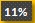 Ministerstvo hospodárstva SR 0%JA Slovensko100% Úrad splnomoc. vlády SR pre róm. komunity0%NÚCEM0%SLASPO - Slovenská asociácia poisťovní0%ŠIOV - FG a SCCF22%EUBA - Ekonomická Univerzita33%ŠPÚ - Štátny pedagogický ústav67%Organizácia / TémaSporenie a investovanieNadácia pre deti Slovenska83%Nadácia Slovenskej sporiteľne67%Slovenská banková asociácia17%OVB Allfinanz Slovensko a. s. 100%Minist. financií SR.-Odb.ochrany fin.spotreb.0%NBS-odbor ochrany slovenských spotrebiteľ.50%Metodicko-pedagogické centrum67%Finančné riaditeľstvo SR0%CKÚ OLAF ÚV SR0%Odbor prevencie korupcie ÚV SR0%Štátna školská inšpekcia0%Ministerstvo hospodárstva SR 0%JA Slovensko83% Úrad splnomoc. vlády SR pre róm. komunity0%NÚCEM0%SLASPO - Slovenská asociácia poisťovní0%ŠIOV - FG a SCCF33%EUBA - Ekonomická Univerzita33%ŠPÚ - Štátny pedagogický ústav67%Organizácia / TémaRiadenie rizika a poistenieNadácia pre deti Slovenska44%Nadácia Slovenskej sporiteľne67%Slovenská banková asociácia33%OVB Allfinanz Slovensko a. s. 89%Minist. financií SR.-Odb.ochrany fin.spotreb.22%NBS-odbor ochrany slovenských spotrebiteľ.22%Metodicko-pedagogické centrum67%Finančné riaditeľstvo SR0% CKÚ OLAF ÚV SR0%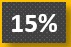 Odbor prevencie korupcie ÚV SR0%Štátna školská inšpekcia0%Ministerstvo hospodárstva SR 0%JA Slovensko89% Úrad splnomoc. vlády SR pre róm. komunity0%NÚCEM0%SLASPO - Slovenská asociácia poisťovní33%ŠIOV - FG a SCCF22%EUBA - Ekonomická Univerzita33%ŠPÚ - Štátny pedagogický ústav67%